Выучите вместе с детьми:«Самолет»Самолет построим сами,
Понесемся над лесами,
Понесемся над лесами,
А потом вернемся к маме.                 А. БартоРаботаем в соответствии с законодательством вместе:«В соответствии со статьей 63 «Семейного Кодекса Российской Федерации», статьей 44 Федерального закона «Об образовании в Российской Федерации» Родитель несет ответственность за воспитание и развитие своих детей, обязан заботиться о здоровье, физическом, психологическом, духовном и нравственном развитии своих детей».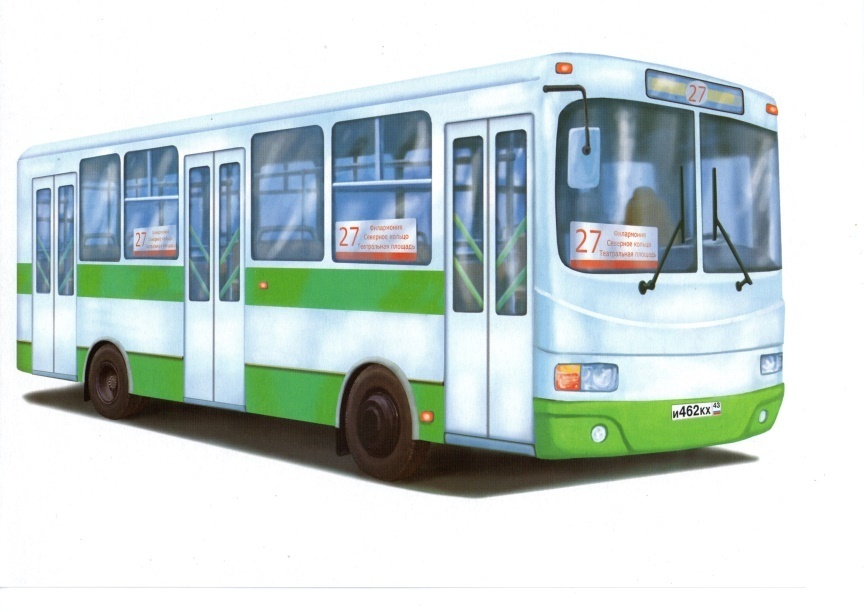 Договор «Об образовании» между МБДОУ№27 и родителями«Родители (законные представители) несовершеннолетних обучающихся имеют преимущественное право на обучение и воспитание детей перед всеми другими лицами. Они обязаны заложить основы физического, нравственного и интеллектуального развития личности ребенка».П.1, Статья 44 Федерального закона «Об образовании в Российской Федерации"Плодотворного сотрудничества!МУНИЦИПАЛЬНОЕ БЮДЖЕТНОЕ ДОШКОЛЬНОЕ ОБРАЗОВАТЕЛЬНОЕ УЧРЕЖДЕНИЕ«Детский сад общеразвивающего вида №27»ПАМЯТКА ДЛЯ РОДИТЕЛЕЙпо образовательной теме«Транспорт»Составила:Лаврентьева М.И.воспитатель группы №43-4 годаНоябрьУважаемые родители, мы предлагаем Вам  игровые заданияпо теме «Транспорт»,которые вы можете выполнить с детьми дома.Чем можно заняться с ребенком дома: - погулять по городу, в ходе прогулки родители показывают пример детям по соблюдению правил дорожного движения, рассказывают о правилах поведения в транспорте, на улице; - почитать художественную литературу с целью закрепления с детьми правил дорожного движения А. Барто «Игрушки» («Грузовик»,«Самолет»,«Кораблик»), С. Маршак «Кораблик», С. Михалков «Шла по улице машина»;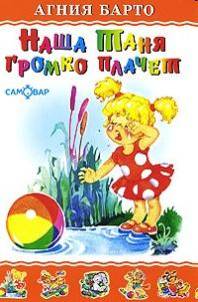  -учить ребенка правильно переходить дорогу (родители должны проговаривать свои действия), рассказывать об опасностях, которые могут возникнуть на дороге.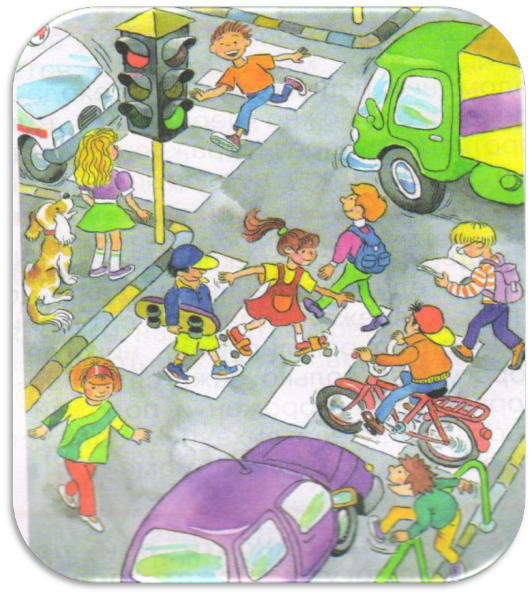 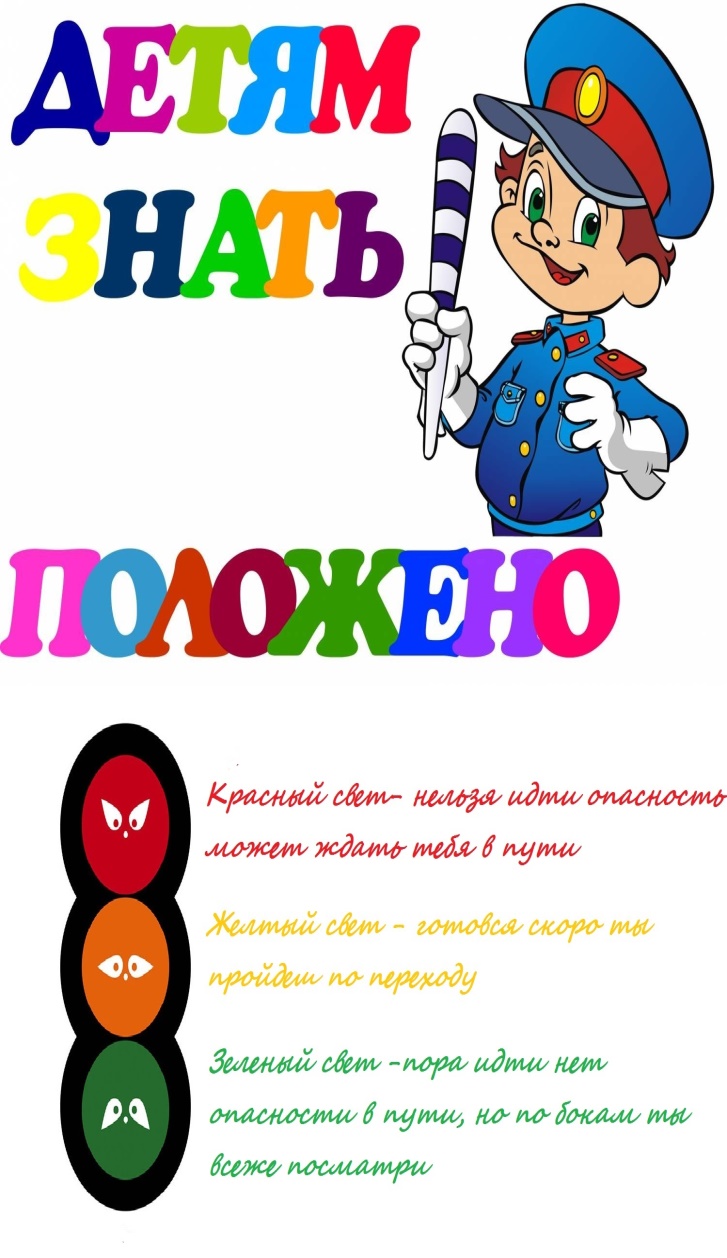 